Publicado en Madrid el 20/09/2021 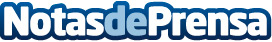 El sector del Vacuno de Carne refuerza sus compromisos con el consumidor y el medio ambienteCalidad y trazabilidad garantizada desde el origen y una producción cada día más eficiente, sostenible y segura caracterizan a un sector que camina con firmeza hacia su neutralidad climática, según PROVACUNODatos de contacto:ProvacunoTactics Europe915062860 Nota de prensa publicada en: https://www.notasdeprensa.es/el-sector-del-vacuno-de-carne-refuerza-sus Categorias: Nacional Nutrición Gastronomía Sociedad Ecología Industria Alimentaria Restauración Consumo http://www.notasdeprensa.es